HORARIOS PABELLÓN, BIBLIOTECA Y GYMNASIO DE ESTA SEMANA 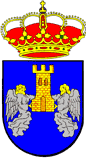 (DEL 18 AL 22 DE OCTUBRE).LUNESMARTESMIÉRCOLESJUEVESVIERNESBIBLIOTECADE 18:00 A 19:30 HORASDE 18:00 A 19:30 HORASDE 16:00 A 18:00 HORAS  DE 18:00 A 19:30 HORASDE 16:00 A 18:00 HORAS  GYMNASIODE 19:30 A 22:00 HORASDE 19:30 A 22:00 HORASDE 18:00 A 22:00 HORASDE 19:30 A 22:00 HORASDE 18:00 A 22:00 HORASPABELLÓNDE 16:00 A 18:00 HORASDE 16:00 A 18:00 HORASDE 18:00 A 22:00 HORASDE 16:00 A 18:00 HORASDE 18:00 A 22:00 HORAS